基隆市106年度友善校園輔導工作輔導團工作執行情形與回饋(資源中心學校及承辦學校)‧敬愛的承辦人:請您就今年效益(參與人數、成果)、經費執行(結清)情形、實施內容及心得等面向說明並於106年11月29日前寄至jue7587@gmail.com信箱，以利彙整。(一)學生輔導組：(二) 性別平等教育組：(三) 生命教育：(四) 學務工作組：(五) 關懷中輟學生組：組別:     關懷中輟學生      組      辦理學校：    安樂高中      附件計畫名稱核定經費辦理時間效益遇到困境建議其他說明基隆市106年度強化中輟資源中心學校之功能運作及聯繫88,121106.1月│106.12月1.中輟輔導中輟手冊更新。2.中輟資源中心學校中輟網頁維護。3.中輟復學輔導資料蒐集。4.各國中小中輟復學通報相關諮詢服務。5.協助中輟生復學輔導，協助本市復學輔導就讀小組相關事宜。無無基隆市106年度中輟生輔導役男調配與勤務執行138600106.1月│106.12月由具有中等教師證、心理、諮商輔導或社會工作等相關背景之中輟輔導役男，進行中輟生協尋及復學追踨輔導任務，目前有4名中輟輔導役男分區駐點。目前中輟役男人數越來越少，在任之中輟役男在調配與勤務執行上，負擔倍增，要跨區執勤，且次數相對增加。基隆市106年度中輟輔導役男督導研習10320106.1月│106.12月1.團體督導：聘請專業人員以專業輔導技能研習、個案研討方式，針對個案提供建議與輔導策略，每月一次。2.工作督導會報：針對協尋中輟生工作進行檢視辦理成效及問題討論，每月一次。基隆市106年度飛行兒少自我探索成長活動174660106.07.10│106.07.11本活動假國立體育大學辦理與璞園教育訓練中心辦理本活動，內容包含破冰活動、團隊建立、策略規劃、晚會活動、團體自我成長課程…等體驗活動，藉由團體之互動，協助學生透過探索活動，激發自我潛能，增進問題解決能力，重新架構新生命的生活態度與方向，總計參加人數40人。飛行兒少自我探索成長活動的設計及規劃課程，若僅由中心學校規劃辦理有相對的難度，若與民間團體如救國團....等合作協同辦理，整體規劃會較妥善。基隆市106年度國中小中輟通報系統上線操作研習暨中輟業務經驗傳承22300106.08.241、參加對象:教師、中輟業務承辦人員，人數共70人。2、成果照片如附件參加。基隆市106年度中介教育措施或高關懷課程教師知能研習44646106.08.141、對象:教師、中輟業務承辦人員，人數共40人。2、成果照片如附件。規畫研習課程內容及邀請主講人需要提早規劃及邀請。基隆市106年度中輟督導會報暨強迫入學委員會會議(兩次)30000106.04.6106.10.121、參加人數約120人。2、成果照片如附件。編號名稱辦理方式(勾選)日期日期地點參與  對象人次1基隆市104年度飛行兒少自我探索成長活動□集會宣導□期刊宣導□研習■活動(競賽/表演/參觀)□其他               106.07.10│106.07.11106.07.10│106.07.11林口樸園青年活動中心國中小學生402基隆市104年度國中小中輟通報系統上線操作研習暨中輟業務經驗傳承□集會宣導□期刊宣導■研習□活動(競賽/表演/參觀)□其他________106.08.24106.08.24暖暖研習中心教師、中輟業務承辦人員70 3基隆市104年度中介教育措施或高關懷課程教師知能研習□集會宣導□期刊宣導■研習□活動(競賽/表演/參觀)□其他________106.08.14106.08.14苗栗縣建國國中慈輝班教師、中輟業務承辦人員404基隆市104年度中輟督導會報暨強迫入學委員會會議(共兩次)□集會宣導□期刊宣導□研習□活動(競賽/表演/參觀)□其他小團體輔導106.04.6106.10.12106.04.6106.10.12基隆市政府四樓大禮堂副市長、各局處長官及各區強迫入學委員會代表1205中輟替代役男督導研習、國中小中輟輔導役男調配與勤務執行■集會宣導□期刊宣導■研習□活動(競賽/表演/參觀)□其他小團體輔導106.01月至106.12月106.01月至106.12月基隆市輔諮中心蔡主任欣宜、中輟輔導役男成果照片成果照片成果照片成果照片成果照片成果照片成果照片成果照片基隆市106年度飛行兒少自我探索成長活動基隆市106年度飛行兒少自我探索成長活動基隆市106年度飛行兒少自我探索成長活動基隆市106年度飛行兒少自我探索成長活動基隆市106年度飛行兒少自我探索成長活動基隆市106年度飛行兒少自我探索成長活動基隆市106年度飛行兒少自我探索成長活動基隆市106年度飛行兒少自我探索成長活動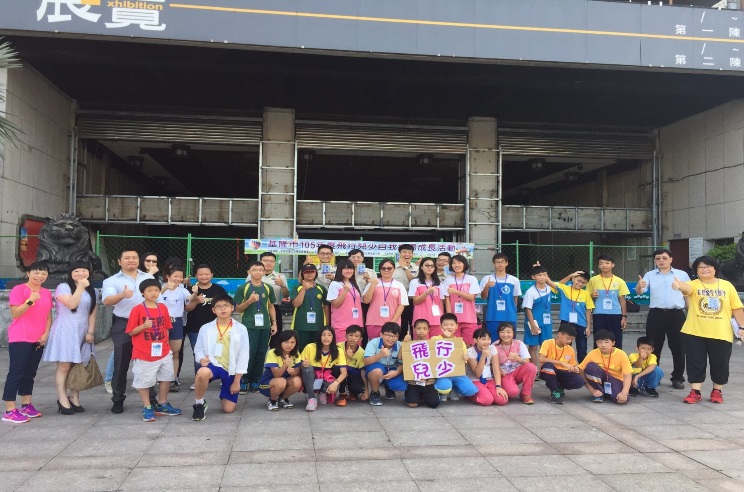 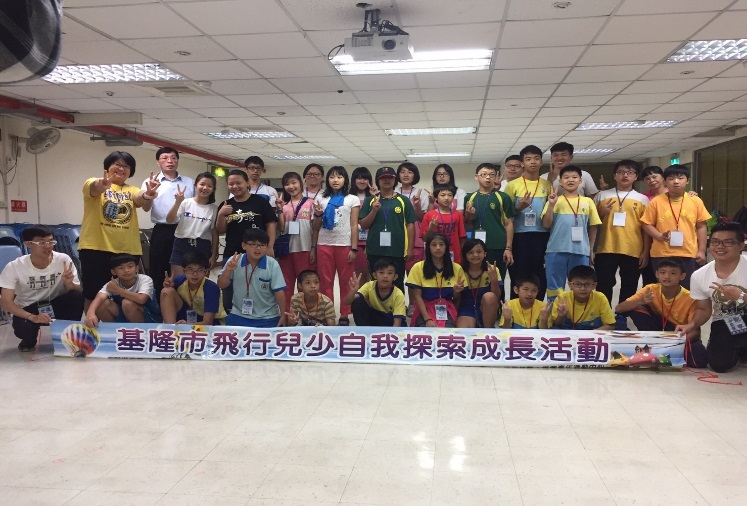 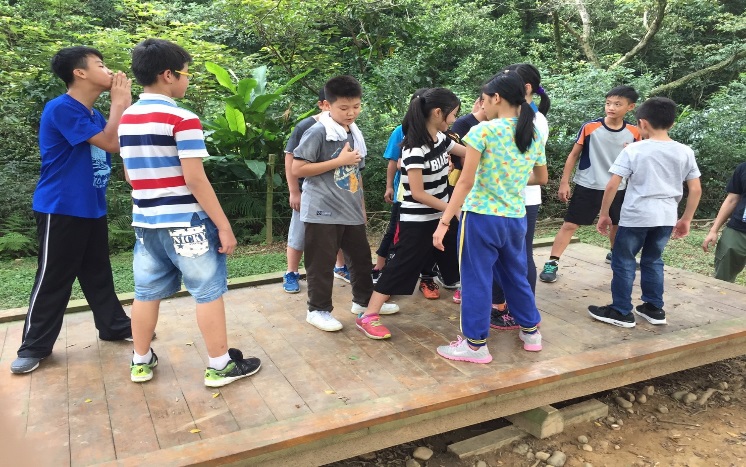 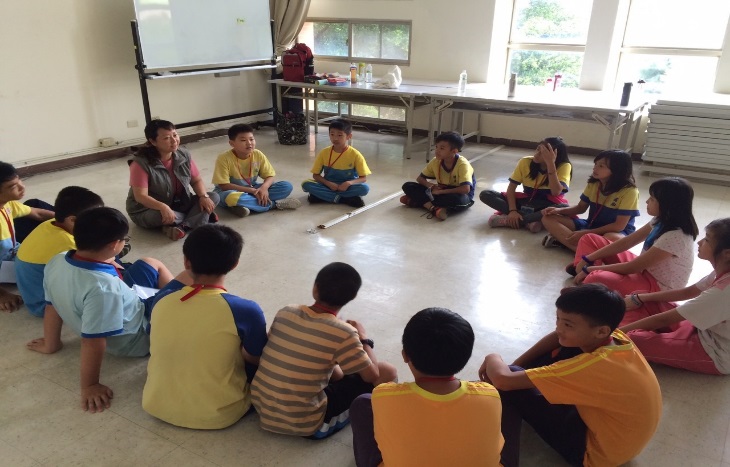 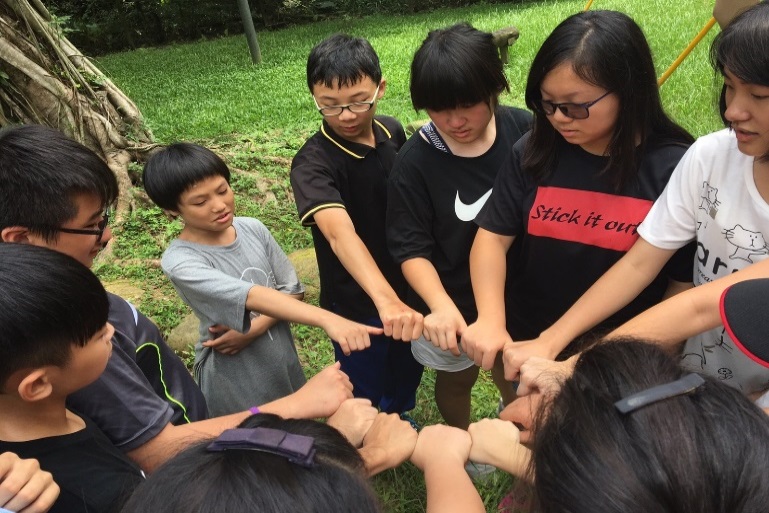 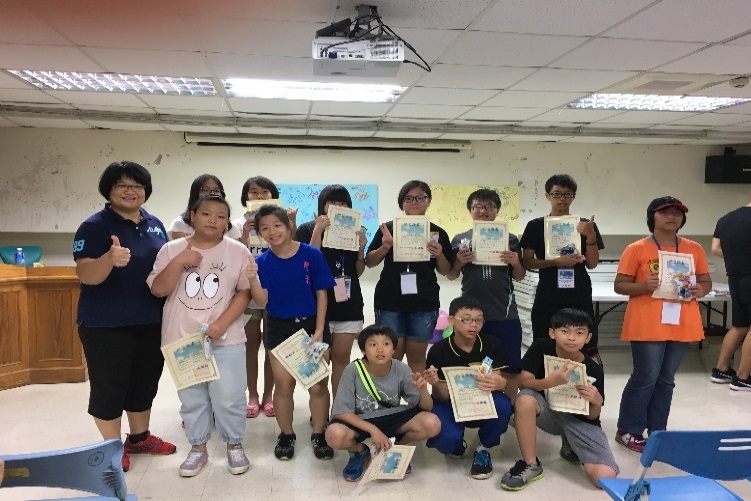 基隆市106年度中介教育措施或高關懷課程教師知能研習基隆市106年度中介教育措施或高關懷課程教師知能研習基隆市106年度中介教育措施或高關懷課程教師知能研習基隆市106年度中介教育措施或高關懷課程教師知能研習基隆市106年度中介教育措施或高關懷課程教師知能研習基隆市106年度中介教育措施或高關懷課程教師知能研習基隆市106年度中介教育措施或高關懷課程教師知能研習基隆市106年度中介教育措施或高關懷課程教師知能研習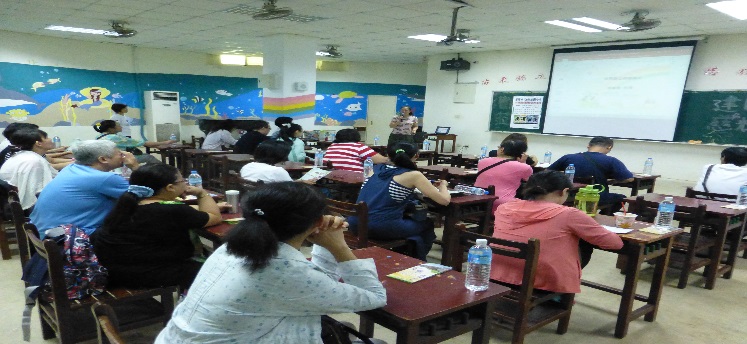 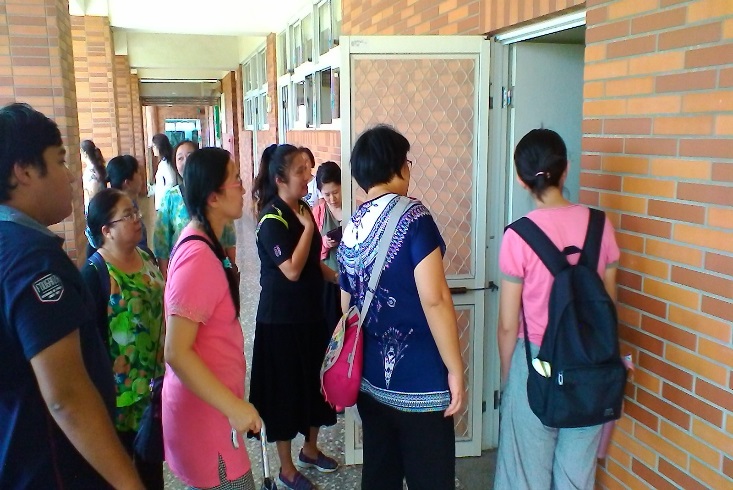 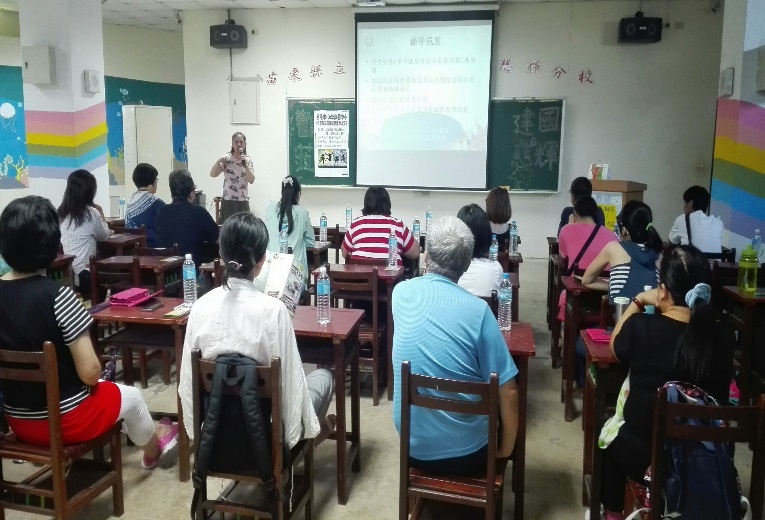 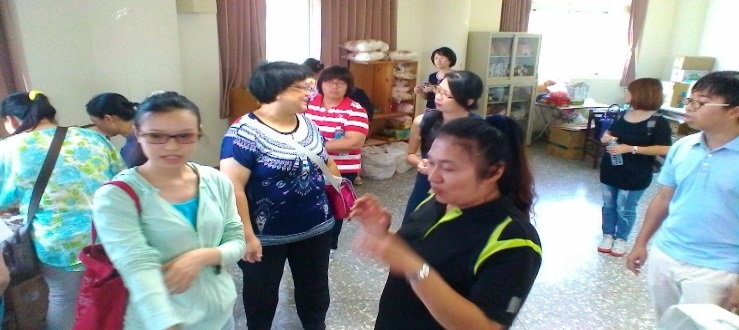 基隆市106年度國中小中輟通報系統上線操作研習暨中輟業務經驗傳承基隆市106年度國中小中輟通報系統上線操作研習暨中輟業務經驗傳承基隆市106年度國中小中輟通報系統上線操作研習暨中輟業務經驗傳承基隆市106年度國中小中輟通報系統上線操作研習暨中輟業務經驗傳承基隆市106年度國中小中輟通報系統上線操作研習暨中輟業務經驗傳承基隆市106年度國中小中輟通報系統上線操作研習暨中輟業務經驗傳承基隆市106年度國中小中輟通報系統上線操作研習暨中輟業務經驗傳承基隆市106年度國中小中輟通報系統上線操作研習暨中輟業務經驗傳承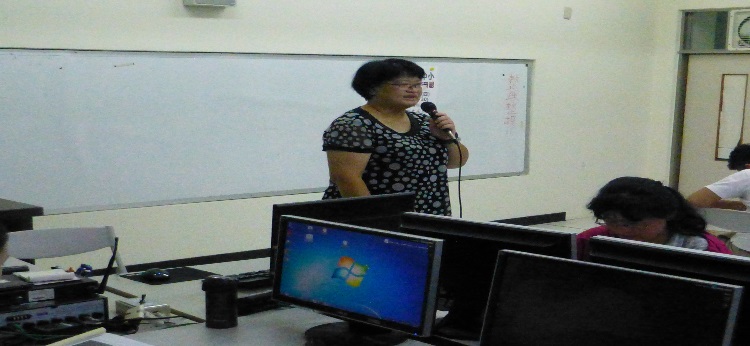 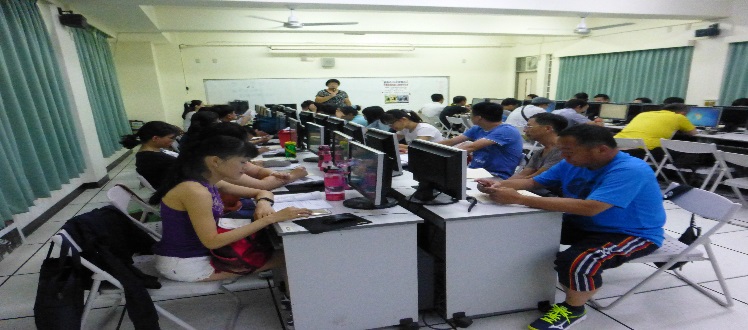 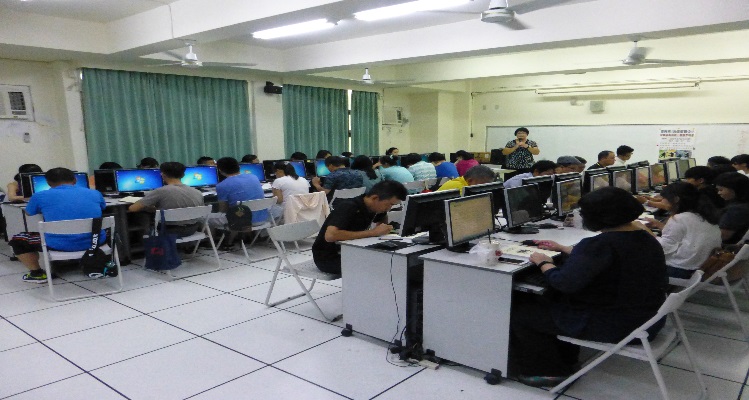 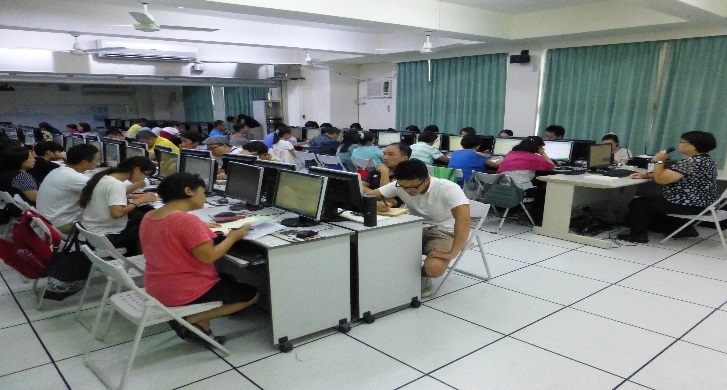 基隆市106年度第1次中輟督導會報暨強迫入學委員會會議基隆市106年度第1次中輟督導會報暨強迫入學委員會會議基隆市106年度第1次中輟督導會報暨強迫入學委員會會議基隆市106年度第1次中輟督導會報暨強迫入學委員會會議基隆市106年度第1次中輟督導會報暨強迫入學委員會會議基隆市106年度第1次中輟督導會報暨強迫入學委員會會議基隆市106年度第1次中輟督導會報暨強迫入學委員會會議基隆市106年度第1次中輟督導會報暨強迫入學委員會會議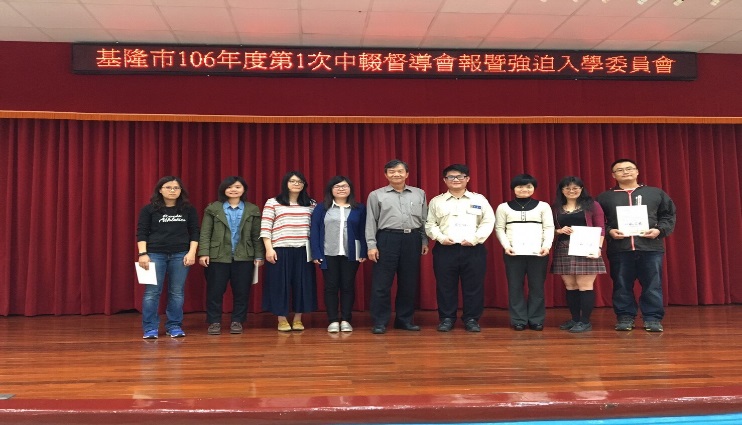 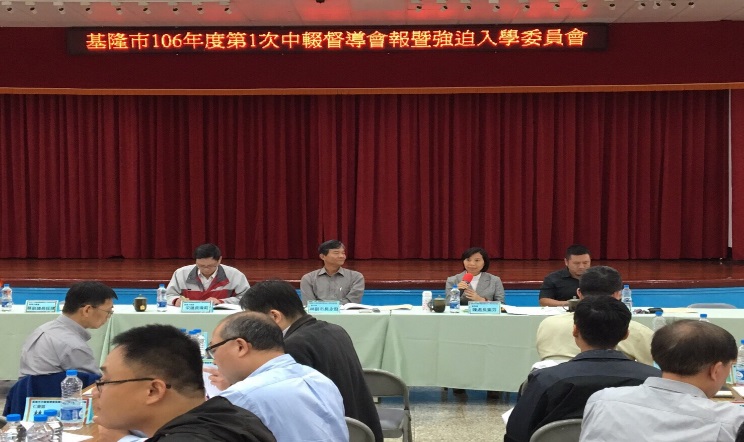 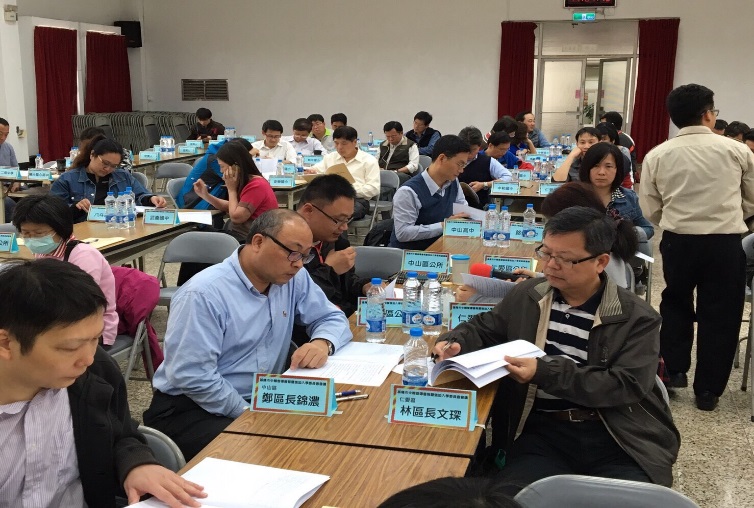 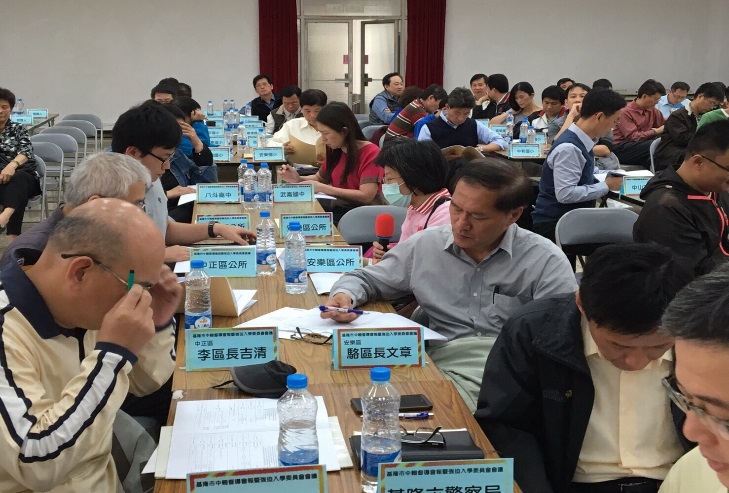 基隆市106年度第2次中輟督導會報暨強迫入學委員會會議基隆市106年度第2次中輟督導會報暨強迫入學委員會會議基隆市106年度第2次中輟督導會報暨強迫入學委員會會議基隆市106年度第2次中輟督導會報暨強迫入學委員會會議基隆市106年度第2次中輟督導會報暨強迫入學委員會會議基隆市106年度第2次中輟督導會報暨強迫入學委員會會議基隆市106年度第2次中輟督導會報暨強迫入學委員會會議基隆市106年度第2次中輟督導會報暨強迫入學委員會會議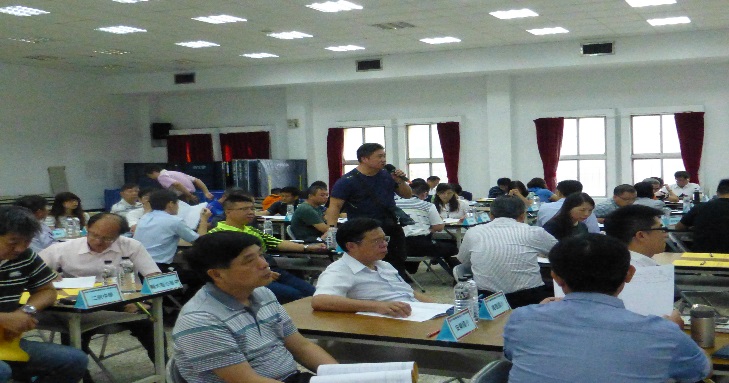 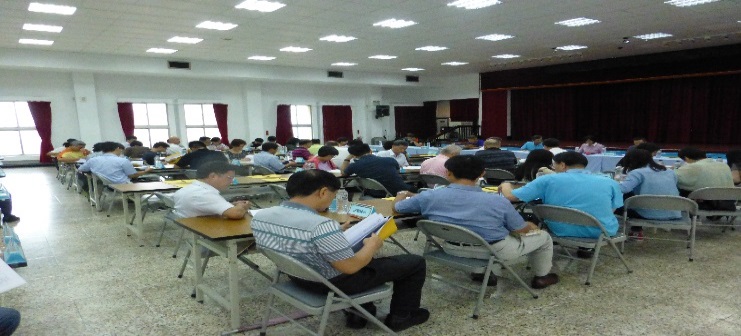 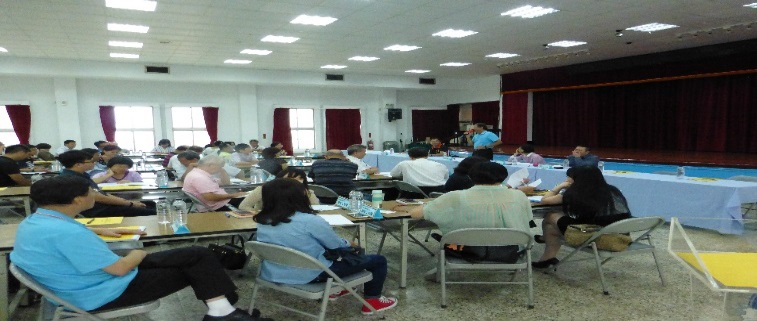 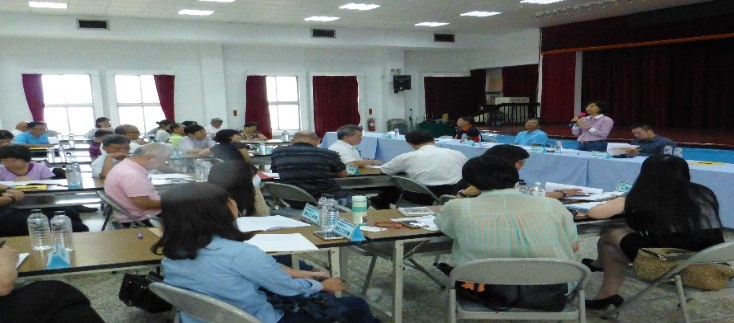 基隆市106年度中輟替代役男督導研習、國中小中輟輔導役男調配與勤務執行基隆市106年度中輟替代役男督導研習、國中小中輟輔導役男調配與勤務執行基隆市106年度中輟替代役男督導研習、國中小中輟輔導役男調配與勤務執行基隆市106年度中輟替代役男督導研習、國中小中輟輔導役男調配與勤務執行基隆市106年度中輟替代役男督導研習、國中小中輟輔導役男調配與勤務執行基隆市106年度中輟替代役男督導研習、國中小中輟輔導役男調配與勤務執行基隆市106年度中輟替代役男督導研習、國中小中輟輔導役男調配與勤務執行基隆市106年度中輟替代役男督導研習、國中小中輟輔導役男調配與勤務執行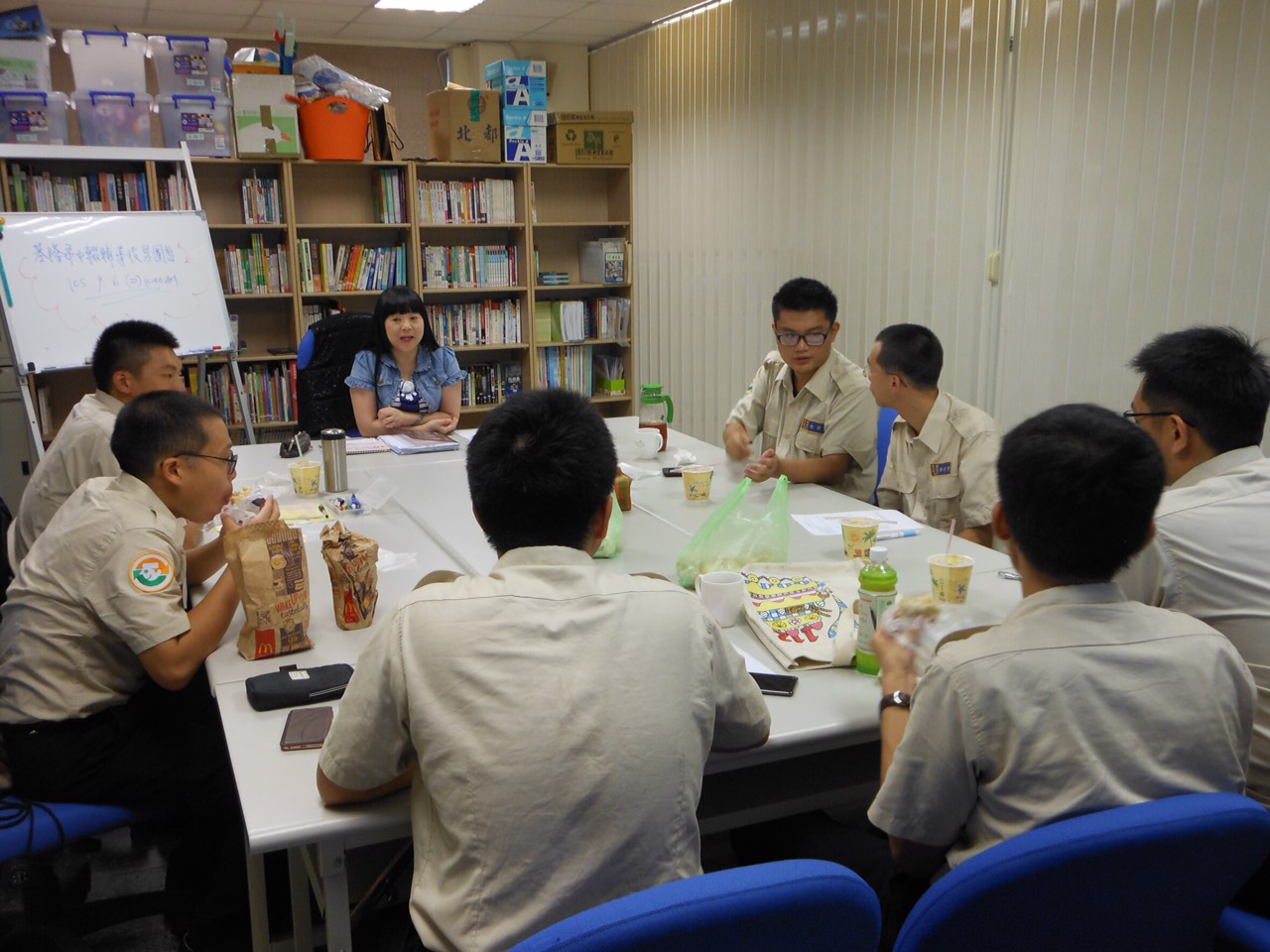 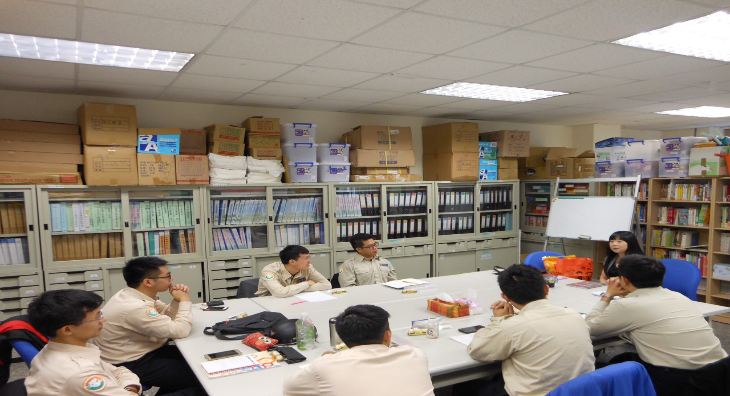 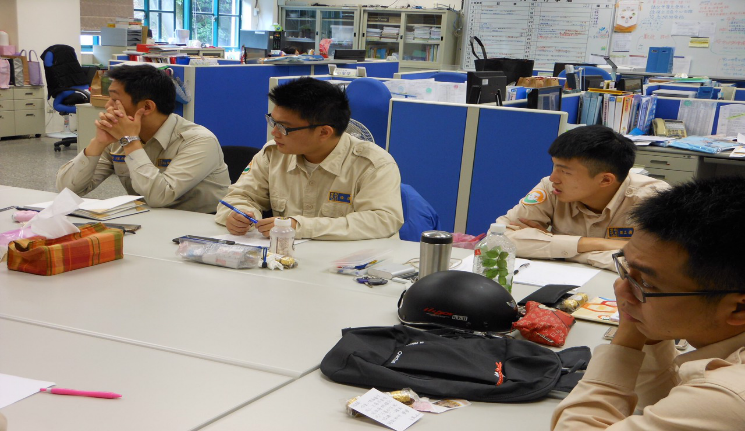 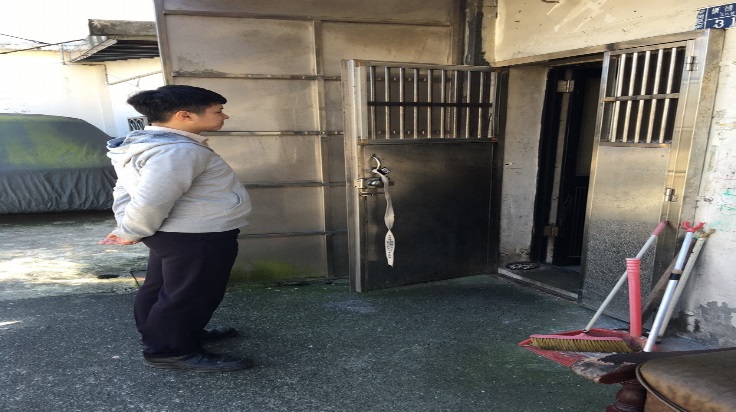 